Notice of Rental Rate and/or Security Deposit Change 							Date:						         , Apt No.				, {State}  									AND ALL OTHER OCCUPANTS OF THE PREMISESYou are hereby notified that effective 				(“Effective Date”) your total monthly rent for the premises you now occupy including our amenities which you presently have in your possession will be increased to the following (You may select lease renewal of 6 or 12 mos. But not any other duration):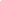 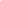 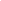 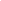 Apartment Rent………. Other:		Other:	           	Total Rent…………….A Lease Renewal signed by both parties supersedes this notice.  If you do not renew your lease prior to the effective date of your month- to- month tenancy, you may elect to renew at a future date at the then existing lease renewal rates. Lease renewal is subject to management approval. Lease renewal is not available if: 1) a lease violation exists; 2) an accounts receivable balance is due; 3) an eviction is pending; or 4) you have an unacceptable vehicle on the property. If prior lease violations occurred, lease renewal may not be available. If lease renewal is available and you desire to renew your lease, please advise us and we will prepare the necessary documents.Change of Lease Terms.  Attached to the Notice of Rental Rate and/or Security Deposit Change is an Apartment Lease Contract (“New Lease Contract”). Commencing on the Effective Date, the terms of your Lease Contract are modified to include the terms of the attached New Lease Contract and Addenda. To the extent there is any inconsistency between your current Lease Contract and the attached New Lease Contract and Addenda, the terms of the New Lease Contract and Addenda shall prevail.						Date:        /        /          				SIGNATURE OF OWNER’S REPRESENTIVE			             MONTH   DAY     YEAR           RESIDENT’S SIGNATURE, IF REQUIRED						Date:        /        /          				COMPLEX NAME					             MONTH   DAY     YEAR           RESIDENT’S SIGNATURE, IF REQUIRED						Date:        /        /          				COMPLEX ADDRESS					             MONTH   DAY     YEAR           RESIDENT’S SIGNATURE, IF REQUIRED						Date:        /        /          				COMPLEX ADDRESS					             MONTH   DAY     YEAR           RESIDENT’S SIGNATURE, IF REQUIRED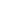 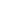 Date notice was         hand delivered or        mailed by certified mail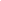 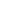 To:        Resident or        the leased premisesCopy to tenant; original to on-site file.DISCLAIMER: These sample forms and agreements are not endorsed by BRP Education™. They are presented for informational purposes only and should not be relied upon for accuracy, completeness or consistency with applicable law. The user is advised to check all applicable state and federal law before using these forms, agreements, or parts thereof. Because certain forms have legal implications (e.g., management agreements, rental applications), it is recommended that downloaded versions of such forms should be reviewed with legal counsel prior to their use and that any modifications made by the user should also be reviewed by legal counsel. $$$$$$$$$$$$$$$$